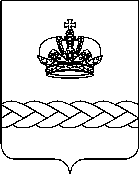 П О С Т А Н О В Л Е Н И ЕАДМИНИСТРАЦИИ ОЛЬГИНСКОГО СЕЛЬСКОГО ПОСЕЛЕНИЯ ПРИМОРСКО-АХТАРСКОГО РАЙОНАот 23.07.2019                                                                                                                № 130станица ОльгинскаяО внесении изменений в постановление администрации Ольгинского сельского поселения Приморско-Ахтарского района от 22 апреля 2016 года № 79 «Об утверждении административного регламента по предоставлению муниципальной услуги «Выдача разрешения на право организации розничного рынка»В соответствии с Федеральным законом от 06 октября 2003 года № 131-ФЗ «Об общих принципах организации местного самоуправления в Российской Федерации», с Федеральным законом от 27 июля 2010 года № 210-ФЗ «Об организации предоставления государственных и муниципальных услуг», на основании протеста прокуратуры Приморско-Ахтарского района от 28 июня 2019 года № 4879 на постановление администрации Ольгинского сельского поселения Приморско-Ахтарского района от 22 апреля 2016 года № 79 «Об утверждении административного регламента по предоставлению муниципальной услуги «Выдача разрешения на право организации розничного рынка», администрации Ольгинского сельского поселения Приморско-Ахтарского района п о с т а н о в л я е т:1. Внести в постановление администрации Ольгинского сельского поселения Приморско-Ахтарского района от 22 апреля 2016 года № 79 «Об утверждении административного регламента по предоставлению муниципальной услуги «Выдача разрешения на право организации розничного рынка» (в редакции от 02 ноября 2018 года № 221, от 15 января 2019 года № 6) следующие изменения:1.1. Пункт 2.16.1 подраздела 2.16 раздела 2 административного регламента дополнить абзацем следующего содержания:«Здания, в которых осуществляется предоставление муниципальных услуг, должны быть оборудованы так, чтобы в них могли попасть люди, которых можно отнести к маломобильным группам, в том числе и колясочники, а также должны быть выделены не менее 10 процентов мест (но не менее одного места) для бесплатной парковки транспортных средств, управляемых инвалидами I, II групп, а также инвалидами III группы и транспортных средств, перевозящих таких инвалидов и (или) детей-инвалидов.».2. Ведущему специалисту Герасименко Н.В. обнародовать и разместить настоящее постановление на официальном сайте администрации Ольгинского сельского поселения Приморско-Ахтарского района в информационно-телекоммуникационной сети «Интернет».3. Постановление вступает в силу после его официального обнародования.Глава Ольгинского сельского поселения Приморско-Ахтарского района                                                                        А.Л. Розаев